JDG Belleza Natural
食学Ａ級プログラム 
　　◇入門過程　A級プログラム受講　　
　　　（S級取得検定あり　検定料10,800円　合格後）
　　□ 月1回13回コース　 理論カリュキュラム　 90分　(1コマ)  ＋ 料理実習 (120分／1回　全12回）
　　　 □ 月1回 7回コース　 理論カリュキュラム  150分 （2コマ） ＋　料理実習 (120分／1回　全12回）　　
　　　［理論カリュキュラム］1コマ（60分～90分）　　［実習カリュキュラム］　1コマ　(120分～150分)
※カリュキュラムのスケジュールについてはお気軽にご相談ください。講師と相談の上、日程を決めていきます。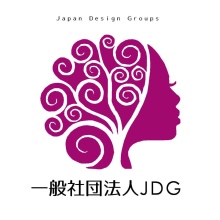 
 JDG Belleza Natural 
食学S級プログラム 
　◇専門過程　S級プログラム受講　　「準食学士対応プログラム」＋準食学士取得
　　　　（S級取得検定あり　検定料10,800円　合格後※準食学士取得　試験免除　認定手続き必須）
　　□ 月1回13回コース　       理論カリュキュラム　 90分　(1コマ) 　＋料理実習 (120分／1回　全12回）
　　　 □ 月1回 7回コース　       理論カリュキュラム  150分 （2コマ）　＋料理実習 （120分／1回　全12回）
　　　［理論カリュキュラム］1コマ（60分～90分）　　［実習カリュキュラム］　1コマ　(120分～150分)
※カリュキュラムのスケジュールについてはお気軽にご相談ください。講師と相談の上、日程を決めていきます。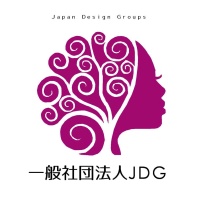 　準食学士認定手続き＋IFCA会員手続き後、IFCA通信カリュキュラム「指導者養成講座」「食学ビジネス」または「応用過程　応用食事療法　食学士」受講することができます。　詳細はお問い合せください。　　　　理論カリュキュラム概略実習1はじめての食学食学とは何か石塚左玄と食養学基本レシピ／春レシピ12「食」を楽しむために健康で豊かな生活のための「食学」を学ぶ春レシピ23正しい食生活「食生活」のポイントと活用春レシピ34「食」と栄養の基礎知識Ｐａｒｔ.１三大栄養素とは何か食の基礎となる「栄養」と「栄養素」について学ぶ夏レシピ15「食」と栄養の基礎知識Ｐａｒｔ.２体内におけるビタミン・ミネラルの働き必要不可欠な微量栄養素について学ぶ夏レシピ26玄米と雑穀食事の中心となる雑穀の知識を広げる「オーガニック」の必要性夏レシピ37旬の野菜野菜とは～春夏秋冬旬の野菜～旬はおいしさの基準秋レシピ18さまざまな食材玄米・野菜と共に日常よく用いる食材の知識を身につける秋レシピ29日常の「食」を見直す何をどれだけ食べるべきか。食事バランスガイドとｐｏｉｎｔと活用・献立の作り方秋レシピ310適切な食事の量体重（体格）と健康の相関
体重管理の必要知識を学ぶ冬レシピ111「食」とエコロジー日本の食料事情～現状と課題～食品の安全のために必要な知識冬レシピ212「食」と健康の知識を広げる健康のための食習慣／アンチエイジングとダイエットとデトックス人生を豊かにする「食学」冬レシピ313Ａ級取得検定試験食学Ａ級プログラムを受講終了された方
（但し18歳以上）　別途受験料：10,800円理論カリュキュラム概略実習1食生活と健康健康な状態と望ましい食生活
基本レシピ／春レシピ12「食」伝統を見直す伝統的な和食の長所季節を彩る行事食春レシピ23正しい食生活伝統的な日本料理の様式
日本料理の作法～心構え・礼儀作法～春レシピ34旬の食材の力　Ｐａｒｔ.１土地に根ざした旬の恵～地域ブランド～食材の栄養価を知る　～春・夏の代表的な食材～夏レシピ15旬の食材の力　Ｐａｒｔ.２食材の栄養価を知る　～秋・冬の代表的食材～
夏レシピ26豊かな時代の栄養学食事摂取基準とは
～旬な栄養素の食事摂取基準～夏レシピ37機能性成分の知識五大栄養素以外の役立つ成分
注目があつまる「フィトケミカル」秋レシピ18食生活の現状食生活の理想と現実食育への意識と実践～食生活改善への取り組み～秋レシピ29日常の食生活
さまざまな留意点と活用法食生活の変容と対処法～中食・外食の活用ポイント～
食材を選ぶ～果実・動物性食品への留意点～秋レシピ310献立作成への配慮献立作りのポイント　女性への配慮～女性ホルモン男性への配慮～メタボリックシンドロームとセルフコントロール～冬レシピ111「食」と安全の知識食に関する多様なリスク
～リスクの概要と食の安全に関する法律～冬レシピ212「食」と感謝の心現実を見つめる～世界の事象と対処法～
生物多様性の概要危機冬レシピ313S級取得検定試験食学S級プログラムを受講終了された方
（但し18歳以上）　別途受験料：10,800円検定